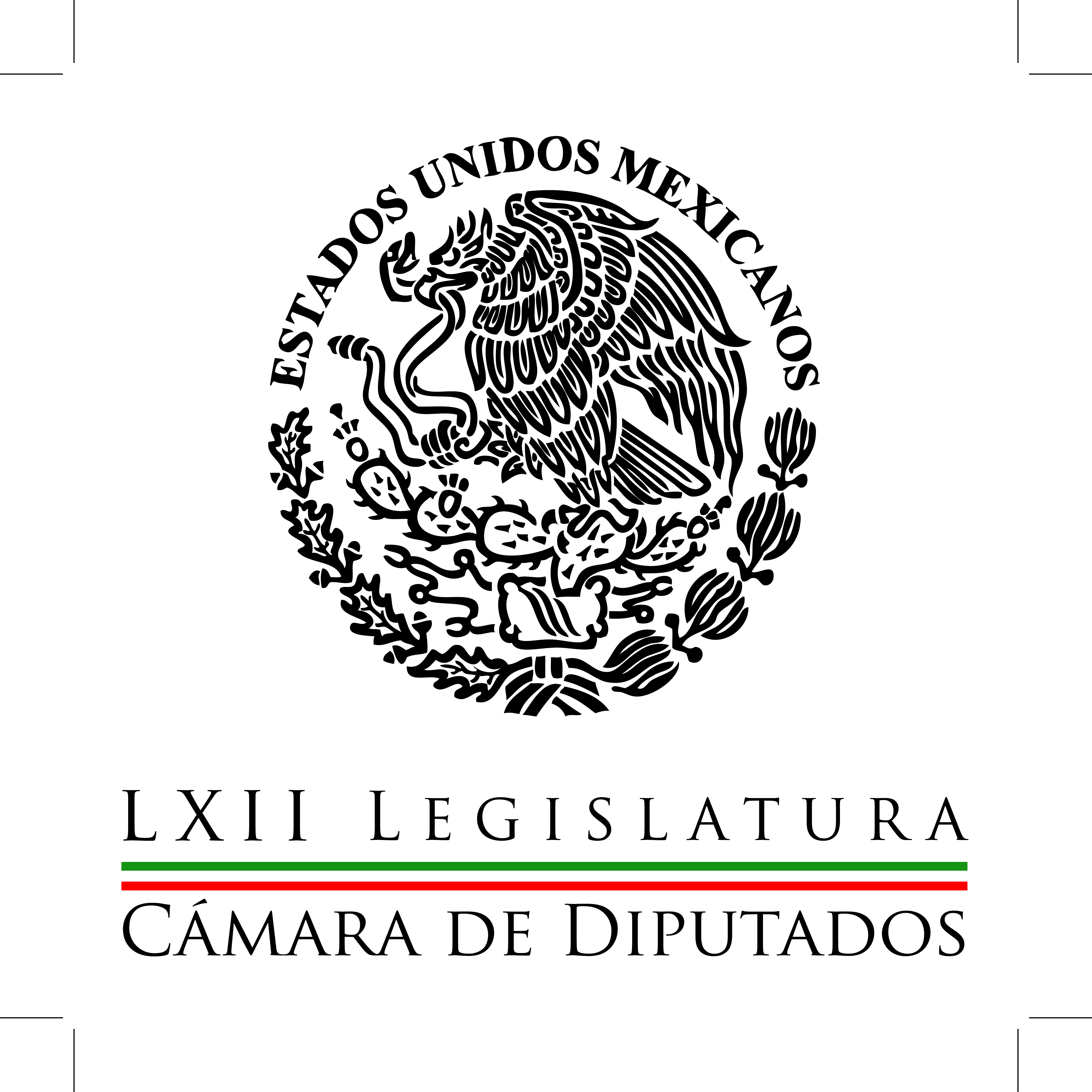 Carpeta InformativaCorte Fin de Semana Resumen: Perfila Aureoles Ley de Ingresos 2015 esta semanaLey de productividad mejorará salarios, prevé BeltronesExige Trejo “resultados inmediatos” en caso IgualaDiputados proponen aumentar precio de refrescoPropone PRD crear fiscalía para investigar a candidatos12 de octubre de 2014TEMA(S): Trabajos LegislativosFECHA: 12-10-2014HORA: 11:10NOTICIERO: Milenio.comEMISIÓN: Fin de SemanaESTACIÓN: internetGRUPO: Milenio0Perfila Aureoles Ley de Ingresos 2015 esta semanaEl presidente de la Cámara de Diputados, Silvano Aureoles, perfiló la aprobación de la Ley de Ingresos para 2015 esta misma semana en el Palacio de San Lázaro y llamó al gobierno federal a evitar que la discusión del presupuesto se “contamine” con el proceso electoral en marcha.Para ello debe haber un tratamiento igualitario para todas las entidades federativas, atender las necesidades básicas de los habitantes y acelerar los proyectos de infraestructura, dijo.Confió en que la discusión del paquete fiscal 2015 privilegie la atención a los sectores sociales más castigados económicamente hablando, como aquellos a quienes el salario no les alcanza para cubrir la canasta básica.“Por ello, no descarto ajustes al paquete económico para garantizar una distribución correcta de los recursos, mecanismos de transparencia y rendición de cuentas, así como austeridad en el gasto corriente del gobierno federal”, puntualizó.En un comunicado, Aureoles estimó que, a juzgar por el ritmo de trabajo en comisiones, “esta semana puede ser aprobada en el pleno la Ley de Ingresos del paquete económico 2015 y enviada con oportunidad al Senado de la República para su discusión”.El diputado presidente se refirió también al foro “Mejora al ingreso para la reactivación económica de Michoacán” celebrado el pasado viernes con la participación de legisladores, especialistas, empresarios y trabajadores, quienes coincidieron en que el salario mínimo ha perdido 70 por ciento de su poder adquisitivo.Subrayó así que los altibajos en materia económica han generado zozobra y quienes más recienten el golpe en el bolsillo son las familias de muy escasos recursos, que a pesar de las reformas no perciben un beneficio real en su ingreso.El legislador michoacano remarcó que México tiene mucho potencial económico y gente trabajadora, pero no ha habido una reactivación del mercado interno, pues solo un porcentaje mínimo de la población tiene facilidad de compra, en tanto millones de mexicanos apenas alcanzan a cubrir el gasto en comida y transporte hacia sus lugares de trabajo.“Hoy más que nunca la gente espera que haya oportunidades de empleo, mayor dinamismo y reactivación de la economía, que haya un aumento significativo del ingreso que perciben los trabajadores”, agregó.Aureoles convocó a un foro en la ciudad de Morelia el próximo viernes, de cara a la discusión del presupuesto 2015, para discutir la forma de generar mayores recursos para las entidades y que éstos sean canalizados a proyectos de infraestructura, educación, salud y generación de empleos./arm/mTEMA(S): Trabajos LegislativosFECHA: 12-10-2014HORA: 11:16NOTICIERO: Milenio.comEMISIÓN: Fin de SemanaESTACIÓN: internetGRUPO: Milenio0Ley de productividad mejorará salarios, prevé BeltronesEl líder parlamentario del PRI en la Cámara de Diputados, Manlio Fabio Beltrones, dio la bienvenida a la iniciativa de Ley para Impulsar el Incremento Sostenido de la Productividad y la Competitividad de la Economía Nacional como instrumento para generar más inversiones y empleos con mejores salarios para los trabajadores.Sostuvo que el proyecto presentado por el presidente Enrique Peña Nieto constituye un engrane fundamental para que las reformas económicas aprobadas por el Congreso se traduzcan en beneficios concretos para la gente, además de construir un andamiaje jurídico para crecer más rápido, distribuir mejor los frutos de ese crecimiento y reducir la pobreza y la desigualdad.“Conscientes de que los trabajadores demandan con justicia que sus ingresos tengan mejorías en términos reales, incrementar la productividad y la competitividad es la única forma sostenible de generar riqueza y lograr esa meta compartida”, puntualizó Beltrones.En un comunicado, el legislador sonorense se declaró convencido de que México requiere con urgencia iniciativas transformadoras, con el fin de desplegar su potencial de crecimiento y garantizar el bienestar de las familias.Remarcó que el reto de México no es menor, pues en términos de competitividad ha quedado rezagado ante otras naciones de América Latina, como Chile: esto se traduce en el estancamiento de las empresas, menor inversión, baja generación de empleo y salarios insuficientes.Por ello, indicó, la iniciativa de ley prevé mecanismos para que las medianas y pequeñas empresas adopten nuevas tecnologías, tengan un financiamiento adecuado y se conviertan en proveedoras de las industrias más grandes.Así, las empresas podrán vincularse a las compañías con planes de inversión, gracias a la reforma energética y de telecomunicaciones.“En suma, el grupo parlamentario del PRI da la bienvenida a esta trascendente iniciativa de fomento económico, que habrá de ser analizada y votada con la mayor responsabilidad”, dijo el coordinador de la bancada tricolor en el Palacio de San Lázaro./arm/mTEMA(S): Trabajos LegislativosFECHA: 12-10-2014HORA: 16:06NOTICIERO: Milenio.comEMISIÓN: Fin de SemanaESTACIÓN: internetGRUPO: Milenio0Exige Trejo “resultados inmediatos” en caso IgualaEl coordinador del PAN en la Cámara de Diputados, José Isabel Trejo, demandó a las autoridades entregar resultados inmediatos de las investigaciones sobre los casos Iguala y Tlatlaya, pues dijo, el clima de inseguridad no solo afecta la confianza de los inversionistas, sino incluso la legitimidad y la gobernabilidad democrática.Sostuvo que, ante la escalada de violencia, el Estado debe dar un mensaje muy claro de que existen las instituciones y los instrumentos legales para castigar cualquier acto delictivo, y de que es factible devolver la paz y la seguridad a los mexicanos.Llamó así a las diversas fuerzas políticas a no regatear ningún esfuerzo de colaboración para esclarecer el secuestro y asesinato de estudiantes normalistas en Iguala, Guerrero, y la probable ejecución de 22 presuntos delincuentes por parte de un grupo de militares en Tlatlaya, Estado de México.Trejo celebró en ese sentido que los diputados y senadores de la Comisión Bicamaral de Seguridad Nacional hayan iniciado ya su evaluación de los hechos."La decisión de convocar de inmediato al secretario de Gobernación, Miguel Ángel Osorio; al procurador general Jesús Murillo; al titular del Cisen, Eugenio Ímaz, y al comisionado de Seguridad Pública, Monte Alejandro Rubido, era algo inaplazable, pues la sociedad está exigiendo inmediato esclarecimiento de los hechos en el Estado de México y Guerrero", puntualizó.El legislador panista remarcó que la Comisión Bicamaral determinó que tanto en Iguala como en Tlatlaya existen elementos suficientes de inseguridad que afectarían la seguridad nacional, y de ahí la justificación legal y legislativa de iniciar sus trabajos.Trejo insistió en que México vive hoy una escalada criminal que requiere la colaboración de todas las fuerzas partidarias y de todos los ciudadanos con las herramientas otorgadas por las recientes reformas y nuevas corporaciones, sin dejar de lado la atención a demandas sociales, a riesgo de que se reduzcan los márgenes de gobernabilidad democrática y confianza de la sociedad.El líder de los diputados federales del PAN advirtió que el agravamiento del clima de violencia evidencia una vez más el alto poder corruptor de los grupos del narcotráfico y la facilidad con que se pueden ligar con estructuras del poder, cometiendo crueles asesinatos y gravísimos delitos de secuestro y desapariciones forzadas."El clima de inseguridad no solo afecta la confianza para las inversiones extranjeras y nacionales; también afecta directamente la legitimidad, porque reduce los márgenes de gobernabilidad democrática, y por ello es urgente que las instancias gubernamentales ofrezcan resultados inmediatos en las investigaciones sobre asuntos tan delicados como lo ocurrido en Tlatlaya, Estado de México, e Iguala, Guerrero, donde hubo víctimas y jóvenes asesinados y desaparecidos. México y el mundo claman justicia", concluyó.TEMA(S): Trabajos LegislativosFECHA: 12-10-2014HORA: 12:08 PMNOTICIERO: Formato 21EMISIÓN: Fin de semanaESTACION: 790 amGRUPO: Radio Centro0Diputados proponen aumentar precio de refrescoEnrique Cuevas Báez, conductor: Diputados se pronuncian por atender enfermedades como sobre peso y diabetes y proponen aumentar entre 1 y 2 pesos el precio del refresco.Irma Lozada, reportera: El diputado Fernando Zarate Salgado, urgió a implementar una estrategia que permita atender el aumento de peso y otras enfermedades como diabetes, ya que se estima que en el 2017 el costo para el tratamiento de enfermedades relacionadas con la obesidad y sobre peso aumentará a 150 mil 860 millones de pesos.Señaló, que una acción que debe de aplicarse es aumentar el impuesto a gaseosas y bebidas azucaradas ya que en México se consumen 163 litros de refresco al año por habitante y ubica en el primer lugar a nivel mundial.Propuso que el litro de refresco y bebidas azucaradas aumente su gravamen de uno a dos pesos.Señaló que con este impuesto se financiarían programas de nutrición en contra de la obesidad, la adopción de hábitos más saludables y reducir la incidencia de diabetes.Lo cual dijo, se traduce en un ahorro de 13 mil millones de pesos por costos directos a enfermedades relacionadas con estos padecimientos.Recordó que en la Encuesta Nacional de Salud y Nutrición se revela que las personas mayores de 20 años padecen sobrepeso, esto es cada 7 de 10 mexicanos presentan estos padecimientos. Duración 1’ 42”TEMA(S): Trabajo legislativoFECHA: 12octubre2014HORA: 13:40NOTICIERO: Milenio.comEMISIÓN: Fin de SemanaESTACIÓN: internetGRUPO: Milenio0Propone PRD crear fiscalía para investigar a candidatosEl PRD en la Cámara de Diputados presentará una iniciativa de ley para que sea creada una fiscalía dentro de la PGR, que investigue a candidatos a diversos cargos de elección popular de quienes se sospeche de vínculos con el crimen organizado.En conferencia, Alejandro Sánchez, diputado federal perredista, detalló que se trata de la Fiscalía Especializada para la Investigación de Datos Personales de Candidatos a Cargos de Elección Popular y Funcionarios del Servicio Público Federal, Estatal y Municipal.El ex secretario general enfatizó que se busca evitar casos como el del presidente municipal de Iguala, José Luis Abarca, presuntamente involucrado con el crimen organizado y en la desaparición de 43 personas de la Escuela Normal Rural de Ayotzinapa.Además, el perredista abundó que al interior del partido se buscará que sus aspirantes gocen de "buena reputación y buena fama en el concepto público", para lo que, dijo, se propondrá el 18 de octubre durante el próximo Consejo Nacional modificaciones a diversos estatutos.Sánchez puntualizó que en particular se reformaría el artículo 281 que regula los requisitos para las candidaturas internas, mismo que incluiría condicionantes como no haber sido condenado a más de un año de prisión por algún delito para poder ser postulado.